1.5 hour exam TuesdayShort answer questionsThrough chapter 5Charged particle trajectories	Useful for visualizing but not fully self consistent guiding center	Drift velocity	Confinement issues : torus vs. mirror	Cyclotron radiation (plus Bremsstrahlung) = 2 Radiation	“line radiation” from a cold plasma regionVarious combination of  and 	q [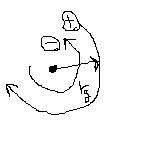 Guiding Center Helicd motion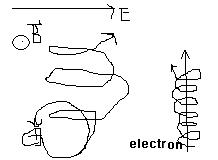  (Equation 5.26 in textbook)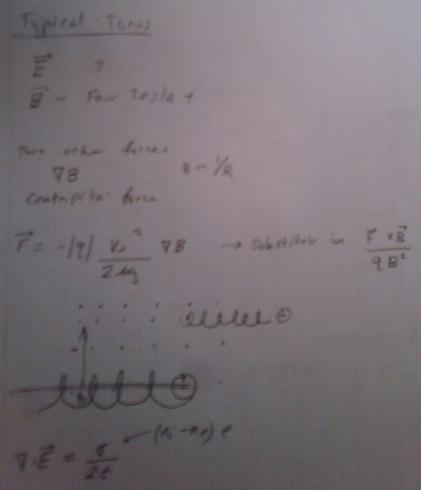 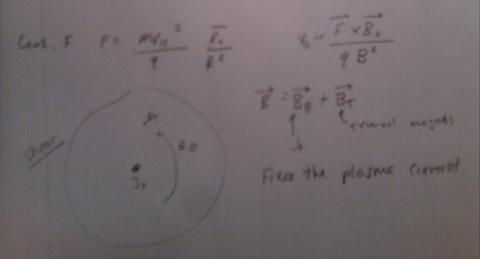 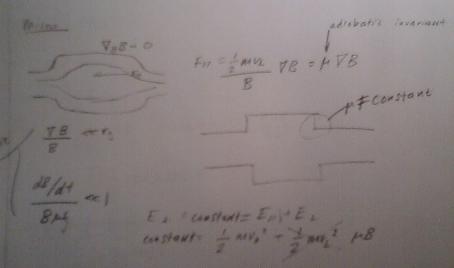 